Универсальная почвенная фреза – серия FPR-07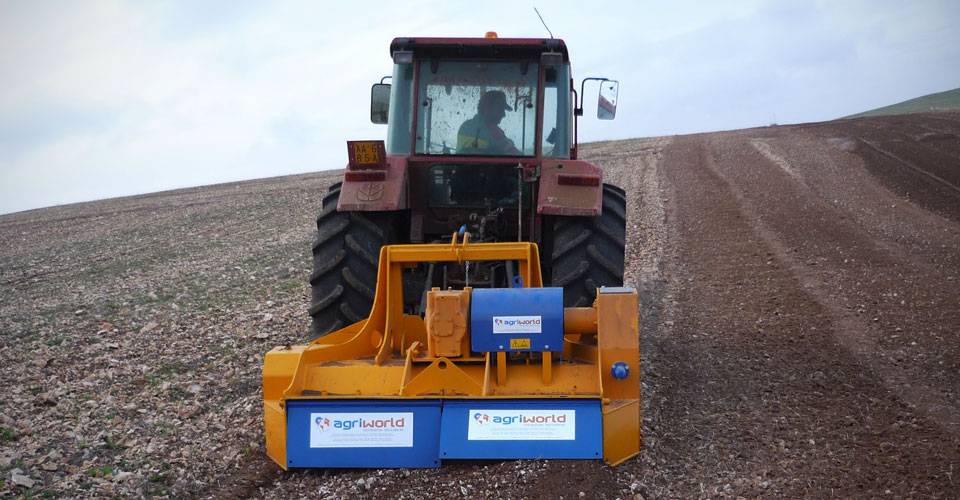 Технические характеристики:МоделиFPR-220.07Необходимая мощность, л.с.150-170рабочая ширина, мм2200общая ширина, мм2740рабочая глубина, мм70ВОМ, об/мин750/1000Вес, кг3000